The Role of Licensing in 
Early Care and Education (TRLECE)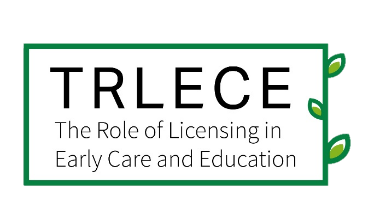 Purpose of this projectThe TRLECE project seeks to strengthen the field’s understanding of child care licensing systems which play a critical role in supporting positive outcomes for providers, families, and children. TRLECE is sponsored by the Office of Planning, Research, and Evaluation of the Administration for Children and Families in the U.S. Department of Health and Human Services. The project is being conducted by Child Trends and ICF. Study activitiesWe’re working on a few studies over the next year that will help state and territory administrators, policy makers, and researchers better understand child care licensing systems from the perspectives of licensing administrators, front-line child care licensing staff, and child care providers. We plan to contact you at three points during our study. The boxes below provide an overview. We are also conducting a public request for child care licensing documents related to licensing unit procedures. You can send materials directly to TRLECE@childtrends.org and view the request here. 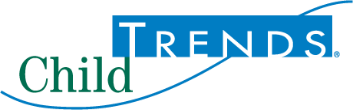 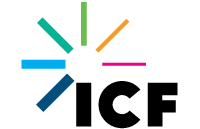 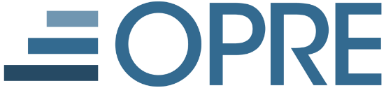 